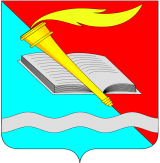 РОССИЙСКАЯ ФЕДЕРАЦИЯСОВЕТ ФУРМАНОВСКОГО МУНИЦИПАЛЬНОГО РАЙОНАИВАНОВСКОЙ ОБЛАСТИРЕШЕНИЕот 27 июля 2021 года                                                                                                   № 64г. ФурмановО присвоении звания «Почётный гражданин Фурмановского муниципального района» В.П.Журавлеву.	В соответствии с Уставом Фурмановского муниципального района, Положением о звании «Почётный гражданин Фурмановского муниципального района», утвержденным Решением Совета Фурмановского муниципального района от 26.10.2011 года № 42, рассмотрев ходатайство МКУ «Отдел культуры администрации Фурмановского муниципального района» от 18.06.2021 года № 144, Совет Фурмановского муниципального районаРЕШИЛ:	1.Присвоить звание Почетный гражданин «Фурмановского муниципального района» художнику, члену Союза художников России Журавлеву Виталию Павловичу за большой вклад в развитие изобразительного искусства и культуры Фурмановского муниципального района, эстетическое развитие граждан Фурмановского муниципального района, за воспитание и обучение подрастающего поколения.	2. Произвести вручение Диплома, удостоверения, нагрудного знака и ленты «Почётный гражданин Фурмановского муниципального района», выплату материального вознаграждения в соответствии с Положением о звании «Почётный гражданин Фурмановского муниципального района».	3.Настоящее Решение вступает в силу с момента подписания.	4.Опубликовать настоящее Решение в «Вестнике администрации Фурмановского муниципального района и Совета Фурмановского муниципального района» и разместить на официальном сайте администрации Фурмановского муниципального района (www.furmanov.su) в информационно-телекоммуникационной сети «Интернет».	5.Контроль за исполнением Решения возложить на постоянную комиссию Совета Фурмановского муниципального района по социальным вопросам.Глава Фурмановскогомуниципального района                                                                                  Р.А.СоловьевПредседатель СоветаФурмановского муниципального района                                                     Г.В.Жаренова